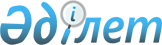 Біржан сал ауданы мәслихатының 2021 жылғы 2 ақпандағы № С-2/3 "Біржан сал ауданында тұрғын үй көмегін көрсету мөлшерін және тәртібін айқындау туралы" шешіміне өзгерістер енгізу туралыАқмола облысы Біржан сал ауданы мәслихатының 2023 жылғы 18 тамыздағы № С-4/4 шешімі. Ақмола облысының Әділет департаментінде 2023 жылғы 21 тамызда № 8609-03 болып тіркелді
      Біржан сал ауданының мәслихаты ШЕШТІ:
      1. "Біржан сал ауданында тұрғын үй көмегін көрсету мөлшерін және тәртібін айқындау туралы" Біржан сал ауданы мәслихатының 2021 жылғы 2 ақпандағы № С-2/3 (Нормативтік құқықтық актілерді мемлекеттік тіркеу тізілімінде № 8353 тіркелген) шешіміне келесі өзгерістер енгізілсін:
      көрсетілген шешімнің қосымшасында:
      3 тармақ жаңа редакцияда жазылсын:
      "3. Аз қамтылған отбасының (азаматтың) жиынтық табысын уәкілетті орган Қазақстан Республикасы Индустрия және инфрақұрылымдық даму министрінің 2020 жылғы 24 сәуірдегі № 226 "Тұрғын үй көмегін алуға үмiткер отбасының (Қазақстан Республикасы азаматының) жиынтық табысын есептеу қағидаларын бекіту туралы" бұйрығына (Нормативтік құқықтық актілерді мемлекеттік тіркеу тізілімінде № 20498 болып тіркелген) сәйкес есептейді.";
      4 тармағының төртінші абзацы жаңа редакцияда жазылсын:
      "мемлекеттік тұрғын үй қорынан берілген тұрғынжайды және жеке тұрғын үй қорынан жергілікті атқарушы орган жалдаған тұрғынжайды пайдаланғаны үшін шығыстарды төлеуге беріледі.";
      5 тармақ жаңа редакцияда жазылсын:
      "5. Тұрғын үй көмегі кондоминиум объектісін басқаруға және кондоминиум объектісінің ортақ мүлкін күтіп-ұстауға, оның ішінде кондоминиум объектісінің ортақ мүлкін күрделі жөндеуге жұмсалатын шығыстарды, коммуналдық қызметтерді және телекоммуникация желісіне қосылған телефон үшін абоненттік төлемақының өсуі бөлігінде байланыс қызметтерін тұтынуға, мемлекеттік тұрғын үй қорынан берілген тұрғынжайды және жеке тұрғын үй қорынан жергілікті атқарушы орган жалдаған тұрғынжайды пайдаланғаны үшін шығыстарды төлеу сомасы мен аз қамтылған отбасылардың (азаматтардың) осы мақсаттарға жұмсайтын шығыстарының 10 (он) пайыз мөлшерінде шекті жол берілетін деңгейiнiң арасындағы айырма ретiнде айқындалады.".
      2. Осы шешім оның алғашқы ресми жарияланған күнінен кейін күнтізбелік он күн өткен соң қолданысқа енгізіледі.
					© 2012. Қазақстан Республикасы Әділет министрлігінің «Қазақстан Республикасының Заңнама және құқықтық ақпарат институты» ШЖҚ РМК
				
      Біржан сал ауданы мәслихатының төрағасы 

Н.Куатова
